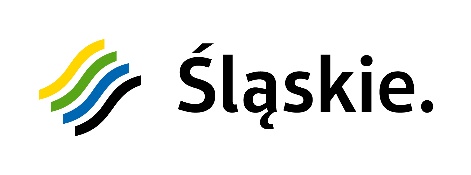 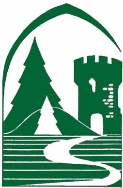 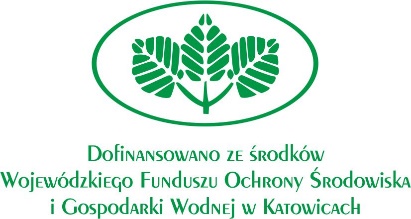 PROGRAM KONFERENCJIpn.„WSPÓŁCZESNE WYZWANIA EDUKACJI EKOLOGICZNEJ”Ośrodek Edukacyjny ZPKWŚ w Będzinie, dn. 24.10.2019 r. (czwartek)Uprzejmie prosimy o potwierdzenie udziału do 11.10.2019 r.Udział w konferencji jest bezpłatny. Liczba miejsc ograniczona.Karty zgłoszenia udziału prosimy przesyłać na adres e-mail: biurozpk@zpk.com.plInformacje dot. konferencji można uzyskać w Dziale Edukacji Ekologicznej ZPKWŚ 
w Będzinie: osoba do kontaktu - Anna Gałuszka, tel. 32 267 44 82, tel. kom.: 519 141 503; e-mail: aka@zpk.com.plZapraszamy serdecznie!10:00 - 10:30-Powitanie, wystąpienia zaproszonych gości, prezentacja działań edukacyjnych ZPKWŚ10:30 – 11:30-I SESJA REFERATOWA:10:30 – 11:00-„Wykorzystanie gier i zabaw dydaktycznych w edukacji przyrodniczej w nauczaniu początkowym”, mgr Monika Białas (Katolicka Szkoła Podstawowa SPSK w Dąbrowie Górniczej)11:00 – 11:30-„Terenowa edukacja ekologiczna”, dr hab. Anna Śliwińska-Wyrzychowska (Stowarzyszenie Ruch Inicjatyw Społeczno-Ekologicznych „Przytulia”) 11:30 – 12:30-Przerwa kawowa12:30 – 13:30-II SESJA REFERATOWA:12:00 – 12:30-„Jak prowadzić edukację ekologiczną w współczesnej szkole” mgr Bożena Dobosik12:30 – 13:00-„Znaczenie muzeów w edukacji ekologicznej”, mgr Marcin Warchałowski (Muzeum Tatrzańskie im. dra Tytusa Chałubińskiego w Zakopanem)13:00 – 13:30-Pokazowe warsztaty ekologiczne prowadzone w ZPKWŚ13:30 – 14:00-Dyskusja, podsumowanie konferencji 